平成31年度トップアスリート小学校ふれあい事業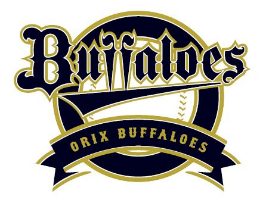 オリックス・バファローズＯＢ選手派遣　募集要項１　目　的　　　府内小学校にトップアスリートを派遣し直接的なふれあいを通じて、小学生がスポーツの素晴らしさや感動を共有できること、また夢や希望を与え、運動・スポーツに親しむ態度や習慣を身につけることを目的とします。２　募集内容　　　小学校へのOB選手派遣について、協力チームの日程について調整が整いましたので、以下の条件にて募集します。　　【チーム名】オリックス・バファローズ（プロ野球球団）　　【日　　程】　　　　令和元年６月６日（木）・１３日（木）・２０日（木）・２７日（木）　　　　※２限目以降 / 最大２時間（４５分授業 ＋ 休憩時間 ＋ ４５分授業）　　　【地　　域】大阪府内全域　　【派遣可能な予定校数】　　　　４校（予定）　　【事業実施具体例】　　　　■ティーボール（例）運動場にて、休憩時間をはさみ、２コマ90分程度。　　　　・キャッチボール　・バッティング　・守備練習　・ゲーム　・写真撮影　など※内容については、グラウンドの広さ、人数、実施時間により、要相談とさせていただきます。場合によってはご希望に添えない事もございますので、予めご了承ください。■キャリア教育（講話）（例）・講話　・質疑応答　・写真撮影　など　１コマ４５分程度。※「夢・目標を持つことの大切さ」「夢のみつけ方」「困難へ立ち向かうこと」などをお話させていただきます。【実施条件】　　　　■１年生～6年生　ティーボールゲーム（実技）（最大１００名程度）　　　　※グラウンドの広さ・実施時間によりお受けできる人数には限りがあります。　　　　■５年生・６年生　キャリア教育（講話）※人数は、実施場所の広さによります。３　応募方法　　　WEB申込み（今年度より申込方法を変更しております。）以下、URLより記入例に従って申込ください。https://www.shinsei.pref.osaka.lg.jp/ers/input?tetudukiId=2019040016　※申込みは、管理職の先生を通じて行ってください。※申込が完了したら、申込完了メールが同日中に送付されます。　必ず確認をしてください。問合せ先　大阪府　府民文化部　文化・スポーツ室　スポーツ振興課　　　　　TEL：06-6210-9308　　　　　E-mail：YamaguchiNah@mbox.pref.osaka.lg.jp申込期間　4月12日（金）14:00から5月10日（金）12:00まで４　派遣の決定（１）申込みされた内容をもとに、協力チームと派遣調整をします。（２）派遣小学校が決定しましたら、Eメールにて市町村教育委員会および学校へ、市町村立以外の小学校については直接、学校へ連絡します。（事前に調整のため、連絡を行う場合があります。）（３）派遣可否決定の連絡は、5月20日頃を予定しています。必ずご確認ください。派遣決定後、事業の主催は小学校となります。（５）本事業実施校については大阪府スポーツ振興課で運営しております、なみはやスポーツネットに掲載させていただきます。予めご了承ください。＜参考＞なみはやスポーツネットhttp://namihaya-sports.net/s-oukoku.htm